域名注册申请表1、注册国内英文域名和国内中文域名必须同时递交实名制审核资料：	域名所有人为企业需提交：域名所有企业组织机构代码证或企业营业执照原件照片图或扫描件；							域名注册联系人身份证正面原件照片图或扫描件；	域名所有人为个人需提交：域名注册联系人身份证正面原件照片图或扫描件2、gov.cn域名上传注册资料扫描件后还需在3个自然日内将申请资料邮寄给我们。资料包括：加盖申请单位公章的《国内域名注册申请表》原件、注册单位组织机构代码证副本复印件、注册联系人身份证复印件。
3、.TEL域名的DNS设置不同于其他域名，.TEL域名的DNS只能是.TEL注册局指定的。即域名持有者不可自行设置.TEL域名的DNS，也不可更改.TEL域名的DNS。
4、温馨提示：
如果您要申请注册的域名中包含连续的三个字母"x" （即"xxx"）或"yyx"，那么域名将有可能在注册成功后无法正常使用。提醒您请尽量不要选择注册包含"xxx"或"yyx"的域名。5、其他注意事项请参考相关域名注册管理机构网站及加网官网。注册域名（可多个）：注册域名（可多个）：域名所有人（中文）：（个人姓名或公司全称）域名所有人（英文）：（注册国际域名填写）域名联系人（中文）：域名联系人（英文）：（注册国际域名填写）省份：城市：通信地址（中文）：通信地址（英文）：（注册国际域名填写）邮政编码：电话（手机或座机）：传真：电子邮件：企业法人：（企业注册国内域名填写）所属行业：（企业注册国内域名填写）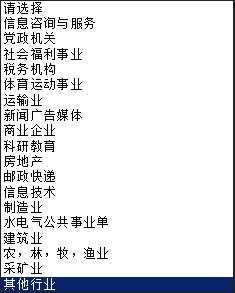 注：以上信息项空缺，表示您已授权加网按照加网的理解为您补充。注：以上信息项空缺，表示您已授权加网按照加网的理解为您补充。